Ministerstvo hospodárstva Slovenskej republiky Príručka pre žiadateľa pomociv rámci Výzvy na predkladanie žiadostí o dotáciu na riešenie spoločných projektov priemyselného výskumu a experimentálneho vývoja, podporujúcich spoluprácu medzi oprávnenými subjektmi v Slovenskej republike a štáte Izrael  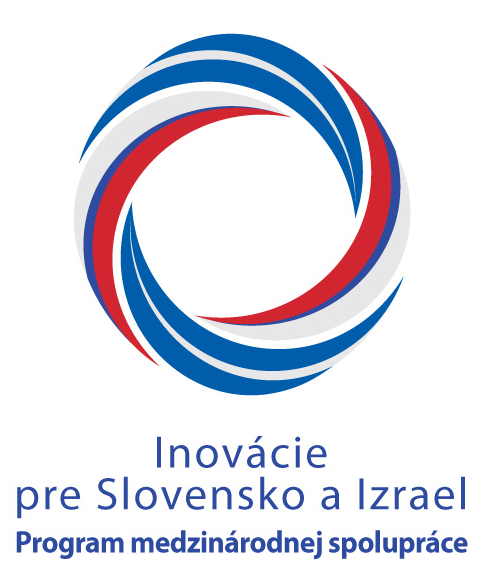 Bratislava, november 2017Obsah1. Úvod		31.1  Zameranie príručky a jej obsah		31.2  Definícia základných pojmov		32. Podmienky oprávnenosti			42.1  Oprávnenosť príjemcu pomoci						42.2 Oprávnené projekty								42.3 Oprávnené náklady		52.4 Oprávnené odvetvia		72.5. Oprávnené regióny		73. Výška a intenzita pomoci		74. Kritériá úplnosti žiadosti	9	5. Proces posudzovania  žiadosti	116. Povinnosti žiadateľa vo vzťahu k prostriedkom štátneho rozpočtu			12  7. Verejné obstarávanie 8.Časový harmonogram realizácie etáp projektu			13 8. Kontaktné osoby	139. Prehľad záväzných a súvisiacich dokumentov pre žiadateľa		14 PrílohyPríloha č.1: Diskontácia výšky štátnej pomoci					17    Príloha č. 2: Štruktúra rozpočtu oprávnených nákladov				181. Úvod1.1 Zameranie príručky a jej obsah Cieľom príručky je poskytnúť žiadateľom pomoci (žiadateľom) metodický návod na vypracovanie žiadostí, ich predloženie a implementáciu (v prípade ich schválenia) v rámci „Výzvy na predkladanie žiadostí o dotáciu na riešenie spoločných projektov priemyselného výskumu a experimentálneho vývoja, podporujúcich spoluprácu medzi oprávnenými subjektmi v Slovenskej republike a štáte Izrael“ (ďalej len „Výzva“). Príručka môže byť upravovaná a jej aktuálne znenie bude zverejnené na web stránke www.siea.sk.Poskytovateľom dotácie v rámci Výzvy je Ministerstvo hospodárstva SR (ďalej len „poskytovateľ“). Administrátorom výzvy  je  Slovenská inovačná a energetická agentúra (ďalej len „vykonávateľ“). „Schéma na podporu medzinárodnej spolupráce v oblasti priemyselného výskumu a experimentálneho vývoja v znení dodatku č. 1“ (ďalej len „Schéma“) spolu s Výzvou, sú záväznými dokumentmi pre žiadateľa, ktorý predkladá žiadosť o dotáciu.Príručka nenahrádza Výzvu a ani Schému, ale podáva bližšie vysvetlenie k vybraným kapitolám oboch  dokumentov. Platnosť príručky je viazaná na trvanie tejto Výzvy. Informácie uvedené v tejto príručke sú spracované v súlade so Schémou, Výzvou a príslušnou legislatívou uvedenou v týchto dokumentoch.    1.2  Definícia základných pojmovPriemyselný výskum – plánovaný výskum alebo kritický prieskum zameraný na získanie nových poznatkov a zručností pre vývoj nových výrobkov, procesov alebo služieb alebo na dosiahnutie významného zlepšenia existujúcich výrobkov, procesov alebo služieb. Patrí k nemu vývoj častí komplexných systémov a môže zahŕňať aj stavbu prototypov v laboratórnych podmienkach alebo v podmienkach so simulovanými rozhraniami prepojenými na  existujúce systémy, ako aj pilotné linky, ak sú potrebné pre priemyselný výskum, a to najmä na schválenie generickej technológie. Experimentálny vývoj – získavanie, kombinovanie, formovanie a používanie existujúcich vedeckých, technologických, obchodných a iných relevantných poznatkov a zručností s cieľom vyvinúť nové alebo vylepšené výrobky, postupy alebo služby. To môže zahŕňať napríklad aj činnosti zamerané na koncepčnú definíciu, plánovanie a dokumentáciu nových výrobkov, postupov alebo služieb. Experimentálny vývoj môže zahŕňať vývoj prototypov, názorné predvádzanie, pilotné projekty, testovanie a overovanie nových alebo vylepšených výrobkov, procesov alebo služieb v prostredí zastupujúcom skutočné prevádzkové podmienky, kde primárnym cieľom je ďalej technicky vylepšiť výrobky, procesy alebo služby, ktoré nie sú ešte do veľkej miery stanovené. Vývoj komerčne využiteľných prototypov a pilotných projektov sem patrí aj vtedy, keď sú tieto nevyhnutne konečným obchodným výrobkom a ich výroba je príliš nákladná, než aby boli použité výlučne na účely predvádzania a overovania. Experimentálny vývoj nezahŕňa bežné alebo pravidelné úpravy existujúcich výrobkov, výrobných liniek, výrobných postupov, služieb a ostatných prebiehajúcich operácií, ani ak by takéto úpravy predstavovali zlepšenia.2.  Podmienky oprávnenostiÚčelom pomoci je podporiť riešenia spoločných projektov priemyselného výskumu a experimentálneho vývoja medzi slovenskými a izraelskými podnikateľskými subjektmi. 2.1. Oprávnenosť príjemcu pomociPríjemcami pomoci môžu byť fyzické alebo právnické osoby oprávnené na podnikanie podľa § 2 ods. 2 Obchodného zákonníka, registrované na území SR, ktoré plánujú realizovať jednotlivé druhy oprávnených projektov a vykonávajú priemyselný výskum a/alebo experimentálny vývoj.Pomoc  je poskytovaná pre mikro, malé a stredné podniky ako aj pre veľké podniky. Určujúcou definíciou MSP je definícia použitá v prílohe I nariadenia (EÚ) č. 651/2014 (príloha č. 1 Schémy).Príjemcom pomoci nesmie byť podnik v ťažkostiach. Príjemcom nemôže byť ani podnik, voči ktorému sa nárokuje vrátenie pomoci na základe predchádzajúceho rozhodnutia Komisie, ktorým bola poskytnutá pomoc označená za neoprávnenú a nezlučiteľnú s vnútorným trhom. Poskytovanie pomoci nesmie obmedzovať možnosť príjemcov využívať výsledky výskumu, vývoja v iných členských štátoch.Príjemca (žiadateľ) v rámci uvedenej Výzvy môže získať dotáciu len na jeden oprávnený projekt. Príjemca (žiadateľ) v rámci uvedenej Výzvy nesmie byť majetkovo alebo personálne prepojený s izraelským partnerom projektu.2.2. Oprávnené projektyPoskytovaná dotácia je určená len na výskumné a vývojové projekty podľa článku 25 nariadenia (EÚ) č. 651/2014, a to konkrétne na priemyselný výskum a experimentálny vývoj. Definícia kategórií priemyselný výskum  a experimentálny vývoj  je uvedená v bode 1.2 tejto príručky. Medzi oprávnené projekty nepatria projekty základného výskumu.	Podporované budú iba projekty prinášajúce merateľné a hodnotiteľné výsledky vedúce k novému výrobku, postupu alebo službe ako napríklad: poloprevádzka, overená technológia, patent, autorizovaný software,-	úžitkový vzor, priemyselný vzor, -	prototyp, funkčná vzorka. Každý projekt musí obsahovať ako výstup aspoň jeden merateľný a hodnotiteľný výsledok, ktorý žiadateľ podrobne definuje v opise projektu.  2.3 Oprávnené náklady Oprávnenými  nákladmi sa rozumejú náklady spojené s riešením oprávnených medzinárodných projektov priemyselného výskumu a experimentálneho vývoja.  Príjemca je povinný uviesť oprávnené náklady aj v členení na bežné a kapitálové výdavky podľa jednotlivých kategórií (priemyselný výskum, experimentálny vývoj) aj s uvedením členenia bežných a kapitálových výdavkov z hodnoty dotácie (vyplnením prílohy č. 3 Výzvy (Kalkulácia nákladov na riešenie projektu) na riešenie projektu podľa vzoru uvedeného v prílohe č. 3 Výzvy).Za oprávnené náklady sú považované náklady na riešenie a realizáciu oprávnených projektov, vynaložené príjemcom pomoci odo dňa nadobudnutia účinnosti zmluvy.Rozdiel medzi celkovými oprávnenými nákladmi projektu a výškou poskytnutej pomoci je hradený z vlastných zdrojov príjemcu pomoci.Náklady vynaložené pred uzatvorením zmluvy o poskytnutí dotácie sa považujú za neoprávnené                          (v takomto prípade sa celý projekt považuje za neoprávnený).Oprávnenými nákladmi v súvislosti s realizáciou oprávneného projektu sú náklady v nasledovnej štruktúre:Náklady na personál; výskumní pracovníci, technici a iní pomocní pracovníci v rozsahu, v ktorom sa podieľajú na projekte.Náklady na nástroje a vybavenie v rozsahu a v období ich použitia v rámci projektu. Ak sa takéto nástroje a vybavenie nepoužívajú v rámci projektu počas celej doby svojej životnosti, za oprávnené náklady sa považujú jedine odpisy zodpovedajúce dĺžke projektu vypočítané na základe všeobecne uznávaných účtovných zásad.Náklady na budovy a pozemky v rozsahu a v trvaní ich použitia v rámci projektu. V súvislosti s budovami sa za oprávnené náklady považujú iba odpisy zodpovedajúce dĺžke projektu vypočítané na základe všeobecne uznávaných účtovných zásad. V prípade pozemkov sú oprávnenými nákladmi náklady na komerčný prevod alebo skutočne vynaložené kapitálové náklady. Náklady na zmluvný výskum, poznatky a patenty zakúpené alebo licencované z vonkajších zdrojov na základe zásady trhového prístupu, ako aj náklady na poradenské služby a rovnocenné služby použité výlučne na daný projekt.Ďalšie režijné náklady a iné prevádzkové náklady vrátane nákladov na materiály, dodávky a podobné výrobky vzniknuté priamo v dôsledku projektu.Spôsob preukazovania oprávnených nákladov  Náklady podľa bodu A – oprávnené sú mzdové výdavky zahŕňajúce: hrubú mzdu pred zdanením okrem prémií a odmien, odvody na zdravotné a sociálne poistenie, prislúchajúce k hrubej mzde výskumného pracovníka. Výdavky sa preukazujú najmä prostredníctvom príslušnej účtovnej dokumentácie:pracovno-právnymi dokumentmi (pracovná zmluva);dokumentáciou preukazujúcou dĺžku obdobia a vyťaženosti časového fondu práce každého jedného zamestnanca na projekte – pracovné listy;výpisom z účtu o úhrade mzdy zamestnancom na ich osobné účty a úhrady odvodov príslušným inštitúciám (zdravotné poisťovne, sociálna poisťovňa);evidenciou účtovných prípadov prostredníctvom analytickej evidencie v účtovnom systéme žiadateľa;prostredníctvom ďalšej podpornej dokumentácie.Náklady podľa bodu B a C – náklady na obstaranie dlhodobého hmotného majetku  sa preukazujú najmä prostredníctvom príslušnej účtovnej dokumentácie:faktúra, dodací list, preberací protokol a pod.;výpisom z účtu o úhrade výdavkov dodávateľovi súvisiacich s obstaraním majetku (majetok musí byť obstaraný a úhrada vykonaná v priebehu fyzickej realizácie projektu);evidenciou účtovných prípadov prostredníctvom analytickej evidencie v účtovnom systéme žiadateľa;výškou odpisov zaúčtovanou v účtovnom systéme žiadateľa za prislúchajúce obdobie;dokumentáciou preukazujúcou vyťaženosť časového fondu práce zariadenia/majetku;prostredníctvom ďalšej podpornej dokumentácie.Náklady podľa bodu D – náklady na zmluvný výskum sa preukazujú najmä prostredníctvom príslušnej účtovnej dokumentácie:faktúra, dodací list, preberací protokol a pod.;evidenciou účtovných prípadov prostredníctvom analytickej evidencie v účtovnom systéme žiadateľa;výpisom z účtu o úhrade výdavkov riešiteľovi, resp. dodávateľovi;prostredníctvom ďalšej podpornej dokumentácie.Náklady podľa bodu E – výdavky sa preukazujú najmä nasledovným spôsobom: v prípade, že žiadateľ využíva vlastný materiál z vytvorených skladových zásob najmä prostredníctvom príslušnej účtovnej dokumentácie (evidenciou účtovných prípadov prostredníctvom analytickej evidencie v účtovnom systéme žiadateľa, dokladmi, ktoré preukazujú výšku hodnoty materiálu vydaného do spotreby v súvislosti realizáciou projektu;   v prípade, že žiadateľ v rámci realizácie projektu nakupuje materiál, ktorý sa využíva  na účely projektu ich náklad preukazuje na základe  faktúr, dodacích listov, preberacích protokolov, evidenciou účtovných prípadov prostredníctvom analytickej evidencie v účtovnom systéme žiadateľa, výpisom z účtu o úhrade výdavkov riešiteľovi, resp. dodávateľovi prostredníctvom ďalšej podpornej dokumentácie.Žiadateľ v kalkulácii nákladov na riešenie projektu indikuje náklady v členení na bežné a kapitálové výdavky.Pri obstarávaní tovarov, prác a služieb je žiadateľ/príjemca povinný postupovať v súlade so zákonom č. 343/2015 Z. z. o verejnom obstarávaní a o zmene a doplnení niektorých zákonov (ďalej len „zákon o VO“).Oprávnenosť dane z pridanej hodnoty (ďalej len „DPH“):Za oprávnený výdavok sa môže považovať aj DPH a to v prípade, že žiadateľ nie je platcom DPH a teda si nemôže nárokovať jej vrátenie u miestne príslušného správcu dane. Žiadateľ v tomto prípade zahrnie do rozpočtu projektu výšku DPH v rámci oprávnených výdavkov.Pre žiadateľov, ktorí sú platcami DPH, táto predstavuje neoprávnený výdavok a žiadateľ si túto nemôže zahrnúť v projekte do oprávnených výdavkov. V prípade žiadateľov, pre ktorých predstavuje DPH neoprávnený výdavok, sa táto v rozpočte projektu nevykazuje/neuvádza a to ani ako neoprávnený výdavok.2.5. Oprávnené odvetvia Pomoc vo forme dotácie je možné poskytnúť podnikom vo všetkých odvetviach hospodárstva Slovenskej republiky vrátane poľnohospodárstva a rybného hospodárstva, akvakultúry a dopravy. Dotáciu nie je možné uplatniť na:     pomoc na činnosti súvisiace s vývozom do tretích krajín alebo členských štátov, konkrétne pomoc priamo súvisiacu s vyvážanými množstvami, so zriadením a prevádzkovaním distribučnej siete alebo na inými bežnými výdavkami súvisiacimi s vývoznou činnosťou; pomoc, ktorá je podmienená uprednostňovaním používania domáceho tovaru pred tovarom dovážaným; pomoc poskytovanú podnikom pôsobiacim v sektore spracovania a marketingu poľnohospodárskych výrobkov, a to v týchto prípadoch: a) ak je výška pomoci stanovená na základe ceny alebo množstva takýchto výrobkov      kúpených od prvovýrobcov alebo umiestnených na trh príslušnými podnikmi, alebo b) ak je pomoc podmienená tým, že má byť čiastočne alebo úplne postúpená     prvovýrobcom; pomoc na uľahčenie zatvorenia uhoľných baní neschopných konkurencie v zmysle rozhodnutia Rady 2010/787. Rovnako dotácia sa neuplatňuje na:   pomoc, pri ktorej je poskytnutie pomoci podmienené povinnosťou, aby príjemca mal hlavné sídlo v SR alebo aby mal sídlo predovšetkým v SR; požiadavka mať prevádzkareň alebo   pobočku v SR v čase vyplatenia pomoci je však povolená; pomoc, pri ktorej je poskytnutie pomoci podmienené povinnosťou, aby príjemca používal domáce výrobky alebo služby.2.4. Oprávnené regiónyV rámci tejto schémy sa bude pomoc poskytovať na celom území Slovenskej republiky, t. j. regióny NUTS II - západné Slovensko, stredné Slovensko, východné Slovensko, Bratislavský kraj. 3. Výška a intenzita pomociPomoc sa poskytuje formou dotácie zo štátneho rozpočtu, ktorá bude  postupne poukazovaná poskytovateľom na osobitný účet. Pri obstarávaní tovarov, prác a služieb je žiadateľ/príjemca povinný postupovať v súlade so zákonom o VO. Dotácia bude poukázaná na účet v dvoch splátkach:Prvá splátka vo výške maximálne 60 % priznanej pomoci, po podpísaní zmluvy o poskytnutí dotácie obidvoma zmluvnými stranami. Druhá splátka bude poukázaná po ukončení projektu na základe žiadosti, predložených účtovných dokladov, podpornej dokumentácie potvrdzujúcej úhradu skutočných oprávnených nákladov, dokumentácie z verejného obstarávania, záverečnej správy vrátane  podkladov potvrdzujúcej dosiahnuté výsledky projektu a oponentského hodnotenia projektu (pozri kapitolu 5 ods. e)). Výška pomoci a intenzita pomociPomoc je poskytovaná na dobu riešenia projektu, ktorá je maximálne 24 mesiacov.  Výšku pomoci predstavuje súčet jednotlivých hodnôt vyplatenej dotácie príjemcovi.Minimálna výška pomoci na jeden projekt: 50 000 EURMaximálna výška pomoci na jeden projekt: 250 000 EUR Intenzita pomoci je hrubá suma pomoci vyjadrená ako percento oprávnených nákladov projektu. Všetky použité číselné údaje sa uvádzajú pred odpočítaním dane alebo iných poplatkov. Intenzita pomoci sa vypočíta na základe nákladov projektu v rozsahu, v ktorom ich možno považovať za oprávnené, ako percento poskytnutej pomoci z oprávnených nákladov. Intenzita pomoci je vyjadrená ekvivalentom hrubej hotovostnej finančnej pomoci, t. j. vo vzorci sa uvedie výška štátnej pomoci pred zaplatením dane z príjmov právnických osôb. Intenzita pomoci sa musí stanoviť pre každého príjemcu pomoci, vrátane projektov spolupráce. Vzhľadom k tomu, že pomoc bude poskytovaná počas viacerých rokov, intenzita pomoci sa vypočíta podľa vzorca (diskontovaná výška pomoci / diskontované oprávnené náklady) x 100 a vyjadruje sa v percentách. Ako úroková sadzba na diskontné účely sa použije diskontná sadzba uplatniteľná v čase poskytnutia pomoci a vypočítaná pomocou základnej sadzby referenčnej sadzby, ktorej aktuálna hodnota je uverejnená na webovom sídle www.statnapomoc.sk. Príklady na diskontovanie štátnej pomoci sú uvedené v prílohe č.1 tejto príručky. Intenzita pomoci v prípade každého príjemcu nesmie presiahnuť 50 % oprávnených nákladov realizovaných aktivít projektu priemyselného výskumu a 25 % oprávnených nákladov realizovaných aktivít projektu experimentálneho vývoja.Intenzity pomoci sa v prípade priemyselného výskumu a experimentálneho vývoja môžu zvýšiť až na maximálnu intenzitu pomoci vo výške 80 % oprávnených nákladov, a to:o 10 percentuálnych bodov pre stredné podniky a o 20 percentuálnych bodov pre malé     podniky,o 15 percentuálnych bodov, ak je splnená jedna z týchto podmienok:          1a) projekt zahŕňa účinnú spoluprácu:medzi podnikmi, spomedzi ktorých aspoň jeden je MSP, alebo sa spolupráca  uskutočňuje v najmenej dvoch členských krajinách, alebo v jednej krajine a v zmluvnej strane dohody o EHP (Európsky hospodársky priestor), pričom žiadny podnik jednotlivo neznáša viac než 70 % oprávnených nákladov, alebo medzi podnikom a jednou alebo viacerými organizáciami venujúcimi sa výskumu a šíreniu poznatkov, pričom tieto organizácie znášajú prinajmenšom 10 % oprávnených nákladov a majú právo uverejňovať výsledky vlastného výskumu,1b) výsledky projektu sa vo veľkej miere rozšíria prostredníctvom konferencií, uverejnením vo voľne prístupných úschovniach dát alebo prostredníctvom bezplatného softvéru alebo softvéru s otvoreným zdrojom.V prípade kombinácie viacerých typov oprávnených výdavkov žiadateľ uvedie členenie oprávnených výdavkov, aj intenzity pomoci podľa jednotlivých kategórií pričom platia ustanovenia o maximálnej intenzite pre jednotlivé kategórie pomoci. Pri uplatnení zvýšenej percentuálnej sadzby nad rámce základnej intenzity pomoci (50 % oprávnených nákladov pri priemyselnom výskume a 25 % oprávnených nákladov pri experimentálnom vývoji) je žiadateľ povinný písomne preukázať/doložiť ich opodstatnenosť (modelové prehlásenie na kvalifikovanie sa ako MSP, čestné prehlásenie o budúcom zverejnení výsledkov projektu a o forme ich  zverejnenia a pod.). 4. Kritériá úplnosti žiadostiNižšie uvedený zoznam  dokumentov zahŕňa komplexnú dokumentáciu žiadosti.  opis projektu: a1) v štruktúre podľa vzoru uvedeného v prílohe č.1 Výzvy v slovenskom jazyku,a2) na tlačive formuláru „EUREKA PROJECT FORM“ v anglickom jazyku     Poznámka: Žiadosti sa predkladajú v písomnom vyhotovení a v elektronickej  forme  na CD nosiči   (program Word, Excel)kalkulácia nákladov na riešenie projektu podľa vzoru uvedeného v prílohe č. 3 Výzvy, výpis z Obchodného registra SR alebo iného obdobného registra, nie starší ako tri mesiace, ak ide o právnickú osobu, ktorá sa zapisuje do takéhoto registra,doklad o zriadení alebo založení žiadateľa,doklad o vedení účtu žiadateľa v banke, alebo v pobočke zahraničnej banky a číslo účtu na ktorý sa má dotácia poukázať,preukázanie existencie platných zmluvných vzťahov slovenského žiadateľa so zahraničným partnerom podpísané oboma zmluvnými stranami, ktoré súvisia s realizáciou projektu a týkajú sa: duševného vlastníctva a používania know-how, ktoré projektoví partneri vlastnili ešte pred realizáciou projektu,zmluvy ohľadom  duševného vlastníctva a použitia know-how, ktoré bude vytvorené počas realizácie projektu.čestné vyhlásenie žiadateľa, že má vysporiadané finančné vzťahy so štátnym rozpočtom,potvrdenie miestneho príslušného správcu dane, že žiadateľ nemá daňové nedoplatky, nie staršie ako tri mesiace,potvrdenie príslušného konkurzného súdu, nie staršie ako tri mesiace, že nie je voči nemu vedené konkurzné konanie, nie je v konkurze, v reštrukturalizácii a nebol proti nemu zamietnutý návrh na vyhlásenie konkurzu pre nedostatok majetku,čestné vyhlásenie žiadateľa,  že voči nemu nie je vedený výkon rozhodnutia v zmysle § 8a bod 4 písm. c) zákona č. 523/2004 Z. z. o rozpočtových pravidlách verejnej správy a o zmene a doplnení niektorých zákonov.potvrdenie príslušného inšpektorátu práce nie staršie ako tri mesiace, že neporušil v predchádzajúcich troch rokoch zákaz nelegálneho zamestnávania, potvrdenie Sociálnej poisťovne a každej zdravotnej poisťovne, nie staršie ako tri mesiace, že nemá evidované nedoplatky poistného na zdravotné poistenie, sociálne poistenie a príspevkov na starobné dôchodkové sporenie,potvrdenie, že žiadateľ je zapísaný v registri partnerov verejného sektora, ak ide o žiadateľa, ktorý má povinnosť zapisovať sa do registra partnerov verejného sektora,výpis z registra trestov v zmysle zákona § 8a, bod 4 písm. f) a g) zákona č. 523/2004 Z. z., nie starší ako 3 mesiace,  čestné vyhlásenie žiadateľa, že na projekt, na ktorý žiada dotáciu, nečerpá pomoc z iných verejných zdrojov,vyhlásenie, že nie je podnikom v ťažkostiach podľa usmernení Spoločenstva o štátnej pomoci na záchranu a reštrukturalizáciu firiem v ťažkostiach 2014/C249/01,vyhlásenie žiadateľa, že voči nemu nie je nárokované vrátenie pomoci na základe predchádzajúceho rozhodnutia Európskej komisie, ktorým bola poskytnutá pomoc označená za neoprávnenú a nezlučiteľnú s vnútorným trhom,prehľad o doteraz poskytnutej štátnej pomoci (v členení poskytovateľ pomoci, výška pomoci, účel pomoci, oprávnené náklady) a pomoci de minimis a informácie, či súbežne nežiada o poskytnutie štátnej pomoci a pomoci de minimis aj od iných poskytovateľov pomoci alebo v rámci iných schém pomoci pre účely posúdenia kumulácie pomoci,  čestné vyhlásenie o vylúčení konfliktov záujmu,čestné vyhlásenie žiadateľa, že ani on a ani iný zahraničný žiadateľ nemajú spoločného vlastníka a nie sú majetkovo prepojení, doklady preukazujúce existenciu platných zmluvných vzťahov o spolupráci medzi partnermi projektu, t. j. slovenským žiadateľom a izraelským partnerom podpísané oboma zmluvnými stranami,doklady preukazujúce zmluvu o spolupráci a úprave vlastníckych vzťahov k poznatkom a výsledkom projektu a práv na ich využívanie, pokiaľ sa na riešení projektu na slovenskej strane podieľa viacero účastníkov.V prípade, že v žiadateľovi chýbajú v žiadosti  potvrdenia od subjektov štátnej a verejnej správy (ako napríklad: potvrdenie príslušného správcu dane, potvrdenie Sociálnej poisťovne, zdravotných poisťovní  a pod.) z dôvodu, že k dátumu podania žiadosti mu neboli doručené, žiadateľ je povinný doložiť písomné žiadosti, ktoré zaslal na tieto organizácie. V tomto prípade  bude žiadosť akceptovaná a vykonávateľ vyzve žiadateľa na doplnenie týchto dokumentov do 10 pracovných dní odo dňa doručenia žiadosti (v súlade s bodom 12. Výzvy). Ak žiadateľ nepredloží vyššie uvedené potvrdenia v predmetnom termíne, takáto žiadosť bude vyradená  z ďalšieho procesu posudzovania.    5. Proces posudzovania žiadostiProces posudzovania žiadostí  zahŕňa:a)  formálnu kontrolu ako kontrolu úplnosti a oprávnenosti,b)  odborné hodnotenie, c)  posúdenie žiadostí Komisiou pre schvaľovanie dotácií v rámci „Schémy štátnej pomoci na      podporu medzinárodnej spolupráce v oblasti priemyselného výskumu a experimentálneho      vývoja v znení dodatku č. 1 (v ďalšom texte len „Komisia“), d) schválenie projektov v spolupráci so zástupcami izraelskej implementačnej agentúry.  a) Kontrola úplnosti a oprávnenosti Predložené žiadosti posúdi vykonávateľ z hľadiska splnenia technických a formálnych podmienok (kontrola oprávnenosti a úplnosti predložených žiadostí). Podmienky oprávnenosti sú uvedené v kapitole 2. Dokumentácia týkajúca sa popisu projektu a povinných príloh je uvedená v kapitole 4.b) Odborné hodnotenieKaždá žiadosť splňujúcu technické a formálne podmienky bude odborne posúdená  dvomi nezávislými odbornými hodnotiteľmi z danej oblasti, ktorí vypracujú hodnotiace posudky. Posudky sú podkladom pre rokovanie Komisie. Hodnotiace kritériáProjekty budú posudzované z hľadiska obsahu, cieľov, miery medzinárodnej spolupráce, účelnosti a možností reálneho a praktického využitia výsledkov riešenia.Opis projektu, jeho zameranie, medzinárodný rozmer  opis projektu – vhodnosť, účelnosť, originálnosť projektu (max. 10 bodov), harmonogram riešenia, relevantnosť projektu vo vzťahu ku charakteru výzvy (max. 5  bodov),význam a odôvodnenie potreby medzinárodnej spolupráce (max. 10 bodov), odborná úroveň riešiteľského tímu (max. 5 bodov).Maximálny možný počet bodov: 30 Praktické využitie výsledkov projektu  (maximálny počet bodov: 70)stupeň technologickej vyspelosti výstupov projektu / middle-tech, high-tech  (max. 20 bodov), využiteľnosť výstupov projektu v praxi / na trhu (prieskum trhu - noví potenciálni odberatelia, nové trhy), vplyv na konkurenčnú pozíciu zúčastnených partnerov (max. 40 bodov),vplyv na zvýšenie zamestnanosti  (max. 10 bodov).Maximálny možný počet bodov: 70Minimálna hranica na výber projektu na financovanie je 70 bodov. Projekt musí v každom hodnotiacom bloku získať aspoň 50 % z celkových možných bodov.c) Posúdenie žiadostí Komisiou Komisia, po prijatí výsledkov kontroly úplnosti a oprávnenosti a odborného hodnotenia žiadostí, spĺňajúcich podmienky Schémy a Výzvy, vyhodnotí predložené projekty. Následne Komisia rozhodne o schválení dotácie žiadateľom. d) Konečné schvaľovanie žiadostíPredseda Komisie, prípadne ním poverená osoba, prerokuje schválené projekty so zástupcami zahraničnej implementačnej agentúry. S výsledkami rokovania oboznámi členov Komisie, ktorá následne rozhodne o finálnom zozname schválených projektov. O rozhodnutí poskytnúť/neposkytnúť dotáciu informuje poskytovateľ žiadateľov do 15 pracovných dní odo dňa záverečného rokovania Komisie. V tomto termíne im spolu s rozhodnutím zašle na podpis aj návrh zmluvy o poskytnutí dotácie. Žiadateľ pošle poskytovateľovi podpísanú zmluvu o poskytnutí dotácie späť najneskôr do 10 pracovných dní od doručenia rozhodnutia o poskytnutí dotácie. V prípade nedodržania termínu stráca žiadateľ nárok na poskytnutie schválenej dotácie.Vykonávateľ a poskytovateľ zverejnia na svojich webových sídlach zoznam schválených, resp. schválených a finančne podporených projektov, a neschválených projektov.e) Oponentské hodnotenie Vykonávateľ bude požadovať pri záverečnej žiadosti o platbu príjemcovi t.j. po ukončení projektu, oponentské hodnotenie o splnení deklarovaného výsledku projektu. Vypracovanie posudku pre oponentské konanie, zabezpečí vykonávateľ prostredníctvom vybraného experta v predmetnej oblasti. Za týmto účelom je príjemca povinný poskytnúť vykonávateľovi potrebnú súčinnosť.6. Povinnosti žiadateľa vo vzťahu k prostriedkom štátneho rozpočtuPri nakladaní s finančným prostriedkami zo štátneho rozpočtu, vyplývajú pre príjemcu nasledovné povinnosti:  Príjemca pomoci vedie poskytnuté finančné prostriedky zo štátneho rozpočtu na samostatnom dotačnom účte v banke a vo svojom účtovníctve o poskytnutých prostriedkoch zo štátneho rozpočtu osobitne účtuje.Dotácia sa poskytuje formou bežných výdavkov a kapitálových výdavkov.Bežné výdavky je možné použiť len do konca rozpočtového roka, t. j. roka, v ktorom boli poskytnuté na účet príjemcu, pokiaľ nie je uvedené inak.Bežné výdavky s výnimkou miezd, platov, služobných príjmov a ostatných osobných vyrovnaní a odmien vyplácaných na základe dohôd o prácach vykonávaných mimo pracovného pomeru, ktoré boli poskytnuté po 1. auguste rozpočtového roka a ktoré nebolo možné použiť do konca príslušného rozpočtového roka, možno použiť do 31. marca nasledujúceho rozpočtového roka.Kapitálové výdavky možno použiť na určený účel aj v nasledujúcich dvoch rozpočtových rokoch po rozpočtovom roku, na ktorý boli rozpočtované.Výnosy z prostriedkov štátneho rozpočtu (poskytnutej dotácie) uložených na samostatnom účte príjemcu sú príjmom štátneho rozpočtu podľa zákona č. 523/2004 Z. z. Termín odvádzania výnosov a povinnosť zaslať avízo o ich odvedení budú uvedené v zmluve o poskytnutí dotácie. Výnosy z poskytnutej dotácie treba odviesť len z časti dotácie, ktorá bola poskytnutá vopred. Poskytovateľ si uplatní nárok na vrátenie poskytnutej dotácie v plnej výške spolu s príslušným úrokom, ak príjemca pomoci prevedie dotáciu na iný subjekt. Rovnaký postup uplatní v prípade vyplatenia dotácie na základe nepravdivo poskytnutých údajov alebo v prípade porušenia iných právnych predpisov alebo pravidiel za ktorých bola dotácia poskytnutá.7.  Verejné obstarávaniePri obstarávaní tovarov, prác a služieb je žiadateľ/príjemca povinný postupovať v súlade so zákonom o VO.V prípade zistenia pochybení vo verejnom obstarávaní pri výdavkoch na tovary, práce a služby (na ktoré sa vzťahuje zákon o VO) budú tieto považované za neoprávnené.Žiadateľ/príjemca má výlučnú a konečnú zodpovednosť ako obstarávajúci subjekt za vykonanie verejného obstarávania pri dodržaní legislatívnych noriem a základných princípov obstarávania.8. Časový harmonogram realizácie etáp projektuTrvanie každého projektu je 24 mesiacov, pričom zahŕňa nasledovné udalosti a fázy: 1. Vyhlásenie Výzvy prostredníctvom webových sídiel Ministerstva hospodárstva SR (http://www.mhsr.sk) a Slovenskej inovačnej a energetickej agentúry (http://www.siea.sk). Výzvu súčasne zverejní aj izraelská implementačná agentúra ISERD (www.iserd.org.il). 2.   V časovom úseku na predkladanie žiadostí má žiadateľ možnosť spracovať spoločný projekt  a zaobstarať si všetky potrebné dokumenty, ktoré tvoria neoddeliteľnú súčasť žiadosti. Pre úplnosť uvádzame, že náklady spojené s vypracovaním žiadosti patria do kategórie neoprávnených nákladov. Pri podávaní žiadostí je rozhodujúci dátum na podacej pečiatke pošty (ak je žiadosť zasielaná poštou), resp. dátum na prezentačnej pečiatke podateľne vykonávateľa (ak je žiadosť doručená osobne do podateľne). Tento dátum nesmie byť po termíne uzavretia Výzvy. 3.    Proces  hodnotenia žiadostí je podrobne opísaný v kapitole 4 tejto príručky. 4.  	Schválené projekty budú uverejnené na webových sídlach poskytovateľa a vykonávateľa a s úspešnými žiadateľmi bude podpísaná zmluva o poskytnutí dotácie. 5.   V procese implementácie žiadateľ realizuje práce na projekte v maximálnom rozsahu 24 mesiacov. Po ukončení každej etapy riešenia projektu uskutoční príjemca pomoci oponentské hodnotenie a predloží vykonávateľovi v stanovenom termíne vyhodnotenie plnenia plánovaných cieľov etapy riešenia projektu a vyúčtovanie oprávnených nákladov vynaložených v súlade s podmienkami podľa tejto schémy a príslušnej výzvy.6. 	Ukončenie projektu – žiadateľ predloží vykonávateľovi záverečnú správu projektu, vyúčtovanie výdavkov projektu spolu s príslušnou dokumentáciou ako aj komplexnú dokumentáciu k realizovanému verejnému obstarávaniu.. Po oponentúre výsledkov projektov (v prípade splnenia cieľov projektu) vykonávateľ požiada poskytovateľa o doplatenie druhej časti dotácie pre príjemcu. 9.  Kontaktné osobyKontaktné osoby v Slovenskej republike:Za Poskytovateľa:Ministerstvo hospodárstva Slovenskej republikyIng. Vladimír TanistrákMlynské nivy 44/a827 15 Bratislava 212tel. ústredňa: 02/4854 1528webové sídlo: www.mhsr.sk Za Vykonávateľa:Slovenská inovačná a energetická agentúraRNDr. Vladimír BorzaTrnavská 100827 99 Bratislavatel. ústredňa: 02/58248 111fax: 02/5342 1019e-mail: office@siea.gov.skwebové sídlo : www.siea.skKontaktné osoby v štáte Izrael:ISERD – Israel-Europe R&I Directorate   Industry Center for R&D Mr. Uzi Bar- Sadeh 4 Hayarden St., Airport City, floor 3   Tel Aviv 7019900, Israel IsraelTel: +972-3-5118122 
Fax: +972-3-5170020
E-mail: uzi@iserd.org.ilwebové sídlo:  www.iserd.org.il 10. Zoznam záväzných a súvisiacich dokumentov pre žiadateľaSchéma štátnej pomoci  na podporu medzinárodnej spolupráce v oblasti priemyselného výskumu a experimentálneho vývoja v znení dodatku č. 1. Zoznam príloh k Schéme: Výzva na predkladanie žiadostí o dotáciu na riešenie spoločných projektov priemyselného výskumu a experimentálneho vývoja, podporujúcich spoluprácu medzi oprávnenými subjektmi v Slovenskej republike a v štáte Izrael.Zoznam príloh k Výzve: Príloha č.1METODIKA NA VÝPOČET DISKONTOVANEJ VÝŠKY ŠTÁTNEJ POMOCIVÝPOČET SÚČASNEJ HODNOTY ŠTÁTNEJ POMOCI POSKYTNUTEJ V NIEKOĽKÝCH SPLÁTKACH(DOTÁCIA, NENÁVRATNÝ FINANČNÝ PRÍSPEVOK - NFP)Súčasná hodnota výšky štátnej pomociPri výpočte výšky a intenzity štátnej pomoci je potrebné zohľadniť, či bude štátna pomoc poskytovaná v priebehu jedného alebo viacerých rokov. V prípade poskytovania štátnej pomoci v splátkach počas viacerých rokov je potrebné výšku štátnej pomoci diskontovať, t. j. vypočítať jej súčasnú hodnotu. Súčasná hodnota štátnej pomoci je celková suma, ktorá vyjadruje súčasnú hodnotu budúcich platieb. Ako diskontná sadzba na výpočet súčasnej hodnoty sa používa platná základná sadzba pre stanovenie referenčnej sadzby, zvýšená o 100 bázických bodov.Štátna pomoc splatná v niekoľkých splátkach sa diskontuje na jej súčasnú hodnotu v čase jej poskytnutia.Pri výpočte súčasnej hodnoty výšky štátnej pomoci sú dôležité nasledovné skutočnosti:výška štátnej pomoci ako ekvivalent hrubého grantu,diskontná sadzba.Ekvivalent hrubého grantu (hrubej hotovostnej finančnej pomoci) je výška štátnej pomoci pred zaplatením dane z príjmov.Ako úroková sadzba na diskontné účely sa použije diskontná sadzba uplatniteľná v čase poskytnutia dotácie vychádzajúca zo základnej sadzby uverejnenej na webovej stránke koordinátora štátnej pomoci www.statnapomoc.sk. 
Spôsob výpočtu súčasnej hodnoty výšky štátnej pomociAk je štátna pomoc vyplatená jednorazovo alebo vo viacerých splátkach v priebehu jedného roku, výšku štátnej pomoci nie je potrebné diskontovať, táto sa rovná výške príslušnej formy štátnej pomoci.Ak je štátna pomoc poskytovaná vo viacerých splátkach, v priebehu obdobia dlhšieho ako jeden rok, je potrebné prepočítať výšku štátnej pomoci na súčasnú hodnotu s použitím nasledujúceho vzorca:VŠP/ (1+ diskontná sadzba)nVŠP = výška štátnej pomoci v čase jej poskytnutia vyjadrená ekvivalentom hrubého grantuDiskontnú sadzbu uvádzame v desatinnom vyjadrení (napr. ak je základná sadzba pre stanovenie referenčnej sadzby pre SR s účinnosťou od 1.11.2015 vo výške 0,17, v desatinnom vyjadrení 0,0017, diskontnou sadzbou je základná sadzba pre stanovenie referenčnej sadzby zvýšená o 100 bázických bodov, t. j. 0,0117.n = 0,1,2,3... predstavuje číselné označenie príslušného roku vo vzťahu k poskytovaniu štátnej pomoci v splátkach. Za nultý rok sa považuje rok posudzovania opatrenia štátnej pomoci.Príklad č. 1Prípad je posudzovaný v roku 2015. Štátna pomoc sa poskytuje vo forme dotácie v celkovej výške 6 mil. EUR, a to v dvoch splátkach:v roku 2015...2 mil. EURv roku 2016...4 mil. EURNa výpočet súčasnej hodnoty výšky štátnej pomoci (VŠP) použijeme vzorec:VŠP / (1+ diskontná sadzba)n
Z poskytnutej dotácie vo výške 6 mil. EUR, predstavuje pomoc suma 5,9932 mil. EUR.Príklad č. 2Prípad je posudzovaný v roku 2015. Štátna pomoc sa poskytuje vo forme NFP v celkovej výške 6 mil. EUR, a to v dvoch splátkach:v roku 2016...2 mil. EURv roku 2017...4 mil. EURNa výpočet súčasnej hodnoty výšky štátnej pomoci (VŠP) použijeme vzorec:VŠP / (1+ diskontná sadzba)nZ poskytnutého NFP vo výške 6 mil. EUR predstavuje štátnu pomoc suma 5,9830 mil. EUR.p. č.Názov1.Definícia mikro, malých a stredných podnikov podľa prílohy I nariadenia (EÚ) č. 651/2014p. č.Názov1.Žiadosť o poskytnutie dotácie2.Formulár EUREKA PROJECT FORM3. Kalkulácia nákladov na riešenie projektu4.Čestné vyhlásenie o vylúčení konfliktu záujmovnRokVýška OV mil. EURVzorec prepočtuSúčasná hodnota OV (diskontované OV)mil. EUR0201522/(1+0,0017)02,001201644/(1+0,0017)13,99325,99325,99325,99325,99325,9932nRokVýška OV mil. EURVzorec prepočtuSúčasná hodnota OV (diskontované OV)mil. EUR02015---1201622/(1+0,0017)11,99662201744/(1+0,0017)23,98645,98305,98305,98305,98305,9830